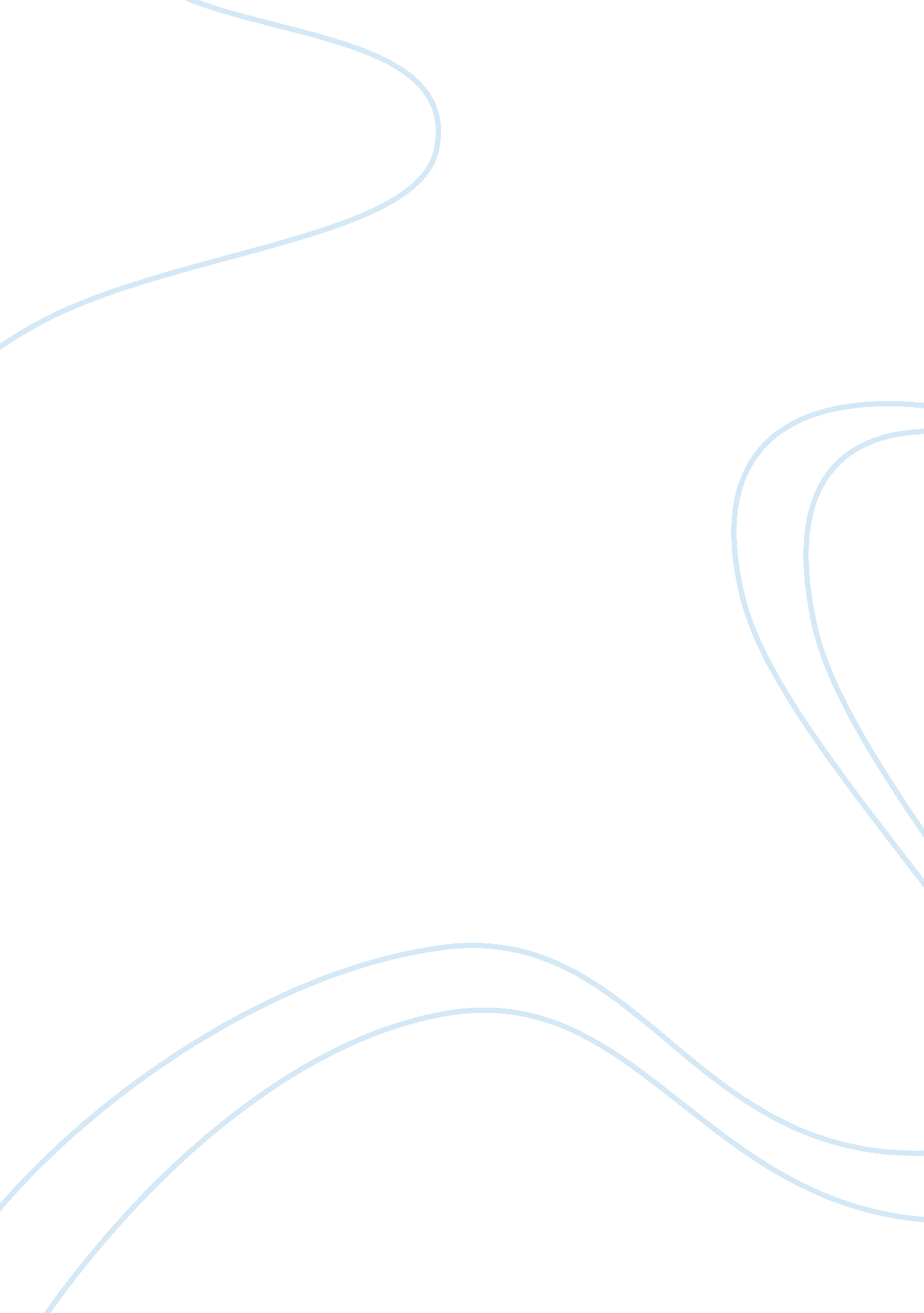 Reason of transfer to aua college of medicine (american university of antigua)Health & Medicine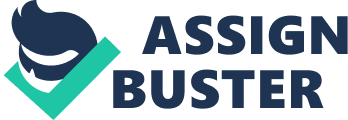 I attended the first semester at Saba school of medicine but unfortunately I missed the pass grade requirement by a mark. The requirement was 75 while I got 74 in Gross Anatomies and 74. 4 in Histology. I was shocked to see my result as studying medicine is truly my passion and that is what I have desired to study since childhood. These marks do not represent my true potential and given a chance I would prove myself to be a diligent student who could strive hard to achieve his aims. The failure in my exams did not dampen my spirits but provided me with new zeal and zest to pursue the field I have so long wished for. I believe that the AUA College of medicine would be the best place which would help me develop to my full potential and make me a better individual by instilling in me the public and moral values associated with this field. I believe I would get a richer experience at the prestigious American University of Antigua as the faculty and the environment would augment my experience as a student and it would not only make me a good student academically but also help develop my personality. I am a compassionate human being who feels for the pain of other and that is the reason I believe that studying medicine at the AUA would make me skilled in my field and provide me with an opportunity to work in the benefit of mankind. 